紫外线消毒箱技术参数产品图片                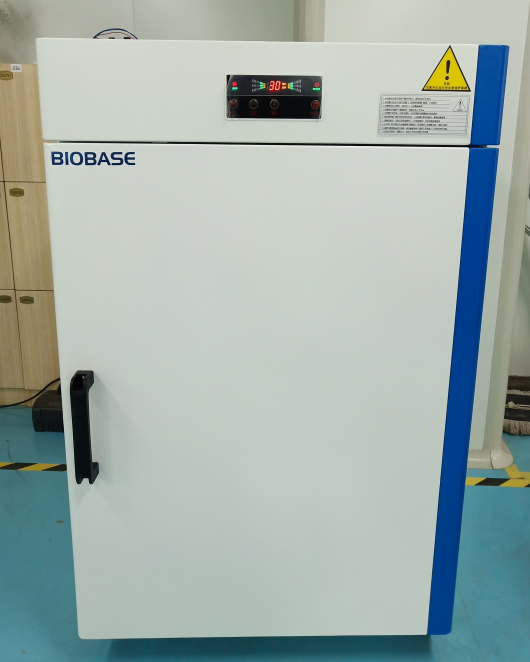 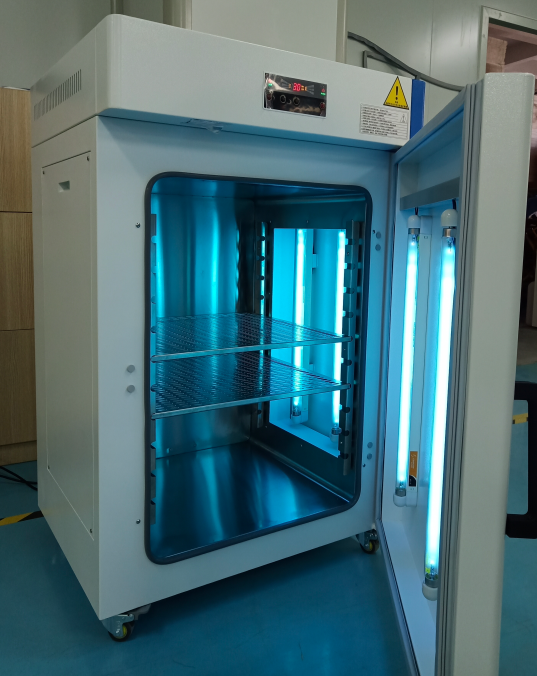 二、产品介绍紫外线消毒箱采用三面高强度杀菌方式，利用紫外线和臭氧的协同作用杀菌，臭氧对紫外线照射不到的部位进行消毒，杀死其表面的病毒或细菌。适用于不耐高温的用具、玻璃搪瓷杯子、陶瓷品、生产用品、货币、无纺布、复合纸、清洁用具、餐具、毛巾、衣服、鞋子、包材等。三、产品特点紫外线和臭氧协同作用可以杀灭各种微生物，包括细菌繁殖体、芽孢、分枝杆菌、病毒、真菌、立克次体和支原体等，并可破坏肉毒杆菌毒素，凡被上述微生物污染的表面，水和空气均可采用紫外线和臭氧消毒。紫外线消毒的适宜温度范围是20℃～40℃，在此温度范围内消毒效果更好。用紫外线、臭氧杀灭被有机物保护的微生物时，应适当延长消毒时间。全自动控制，操作简单，消毒时间可调，消毒完自行关机。噪音小，运行平稳，操作简单，使用安全可靠。四、产品技术参数五、高强度紫外线臭氧杀菌灯光谱分布和UV强度最大衰减曲线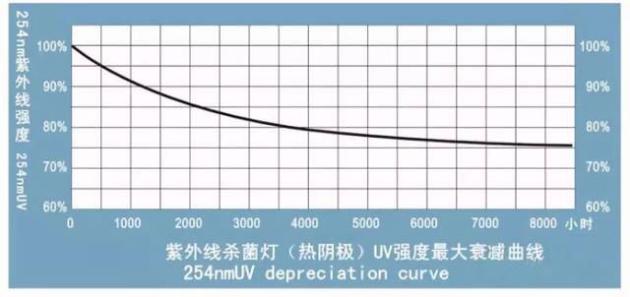 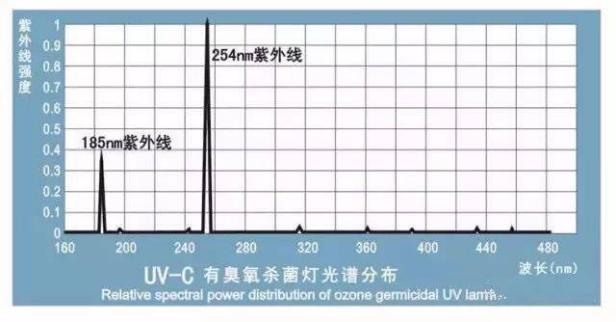 六、臭氧消毒的注意事项1、臭氧为强氧化剂，对多种物品有损坏，浓度越高对物品损害越重，可使铜片出现绿色锈斑、橡胶老化，变色，弹性降低，以致变脆、断裂，使织物漂白褪色等，使用时应注意。2、多种因素可影响臭氧的杀菌作用，包括温度、相对湿度、有机物、pH、水的浑浊度、水的色度等。使用时应加以控制。3、消毒灯管请勿直接触摸，消毒时不可直视，以免灼伤皮肤，建议消毒时穿戴可防护眼镜、防护服、手套、口罩等，以预防减少对工作人员的伤害。4、在使用过程中，应保持消毒灯表面的清洁，一般每两周用酒精棉球擦拭一次，发现灯管表面有灰尘、油污时，应随时擦拭。5、为保证消毒质量，高强度紫外线臭氧杀菌灯所产生紫外线辐射照度应至少1年标定一次。7、用紫外线灯消毒室内空气时，房间内应保持清洁干燥，减少尘埃和水雾，温度低于20℃ 或高于 40℃，相对湿度大于 60% 时应适当延长照射时间。8、 用紫外线消毒物品表面时，应使照射表面受到紫外线的直接照射，且应达到足够的照射剂量。七、建议紫外线照射时间注：1、单根灯管的紫外线辐射照度是在距离1米处测量得到，初始照度为93.4μW/cm2，并由此得到上述数据，若紫外线辐射照度减弱，可适当延长消毒时间。2、紫外线消毒的适宜温度范围是20℃～40℃，温度过高过低均会影响消毒效果，可适当延长消毒时间。消毒水平指示菌指标中、低水平大肠杆菌、金黄色葡萄球菌、白色念珠菌杀灭对数值各点应≥3.00产品名称紫外线消毒箱（含臭氧）紫外线消毒箱机器型号BJPX-SV200BJPX-SV200容积200L200L电源/功率220V 50HZ/120W220V 50HZ/120W内部尺寸518mm*523mm*778mm518mm*523mm*778mm外形尺寸750mm*663mm*1200mm750mm*663mm*1200mm外包装尺寸875mm*788mm*1265mm875mm*788mm*1265mm紫外线波长253.7nm/184.9nm253.7nm杀菌灯紫外线杀菌灯/紫外线杀菌灯（含臭氧）紫外线杀菌灯杀菌灯材质对紫外线透过率高的石英玻璃对紫外线透过率高的石英玻璃杀菌方式三面UVC紫外线+臭氧三面UVC紫外线隔板可调位置，可放多层可调位置，可放多层卫生许可证号（鲁）卫消证字（2020）第0586号、ISO9001（鲁）卫消证字（2020）第0586号、ISO9001微生物种类照射剂量建议照射时间细菌繁殖体≧10 000μW.s/cm210min细菌芽孢≧100 000μW.s/cm210min病毒10 000μW.s/cm2 ≤照射剂量≤100 000μW.s/cm210min真菌孢子一般照射剂量≤100 000μW.s/cm2，特殊照射剂量达到600 000μW.s/cm260min目标微生物不详时≥100 000μW.s/cm210min